Annual Membership donations - Due by 28 February 2024Name of club member/family:  	Address:  	Phone: Home:                Mobile:                           Email:  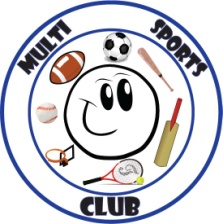 Return to Susan Perrin24 Clifton Gardens, West EndSouthampton SO18 3DAwww.multisportsclub.org.ukReg Charity No: 1109962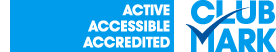 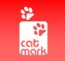 Your annual membership donation will allow you and your family member(s) to:receive emails and periodic newsletters produced by our charity to explain our work visit and view the work of our charity take part in activities that form part of our charityFamily membershipsBy offering family membership, HM Revenue & Customs (HMRC) will regard the membership subscription as a gift to us by an individual donor and it will qualify for Gift Aid, provided that the individual donor is included in the family membership and has given a Gift Aid declaration, and all the conditions of the Gift Aid scheme are satisfied.Annual Family membership donation 	  £ 12.00Additional voluntary donation			£……….Total 						£……….Gift Aid may be claimed			I confirm I have paid income tax and/or capital gains tax for the current year at least equal to the amount of tax reclaimable.  Name of Tax Payer:  ………………………………….Address if different from above: ……………………………………………………………Post Code   ………PAYMENT METHODI enclose:Cheque payable to Multi Sports Club   		Cash							Online payment 					Sort code 30-92-94 Account 02160101